John: The Gospel of Light and Life, 18:28-32Thinking back on this week’s sermon, was there anything you heard for the first time or that caught your attention, challenged, or confused you?The religious leaders were avoiding being “defiled” in verse 28. What, if anything, would defile a person today, such that it would be inappropriate for them to join corporate worship?It is easy to see the hypocrisy of those religious leaders who were trying to uphold laws allowing them to participate in Passover while plotting murder. Where do you see hypocrisy in the Church today? Where do you see it in your own life?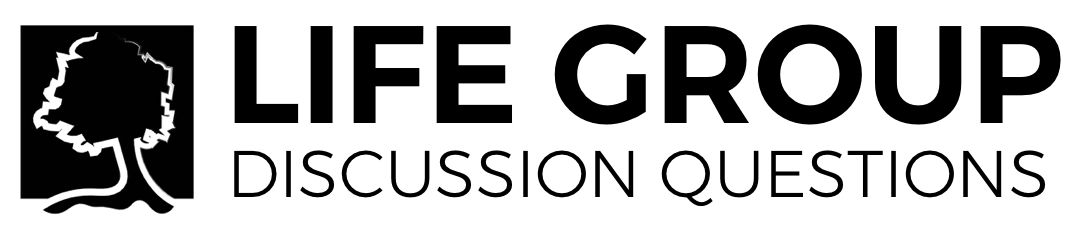 How can we protect ourselves from making bad decisions in pursuit of a desired good result?How can we determine what is truly righteous? What do we do if two people, using the same standards, come to different conclusions? Take extra time this week to get to know or catch up with your Life Group through fellowship and prayer.